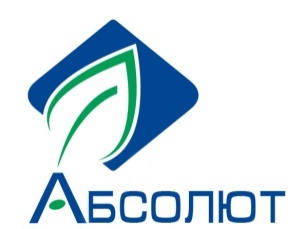 Общество с ограниченной ответственностью «Абсолют»ИНН/КПП: 3702117460 / 370201001Юридический и  почтовый  адрес: 153006, г. Иваново, ул2-я Меланжевая,  д. 7, кв. (оф.)75Расчетный счет: 40702810106200028693 , ПАО АКБ «АВАНГАРД»Корреспондирующий счет: 30101810000000000201, БИК: 044525201  Телефон: 8 (962)161-09-53 ; +7(4932) 33-09-22           e-mail: absolut.37@mail.ru___________________________________________________       Прайс-Лист                     на складские позиции швейной фурнитурыПОМОЩЬ в  отправке  груза транспортными компаниями «Деловые линии», « Желдорэкспедиция»,  «Кар-го», «ПЭК» и  др. Всегда  рады  взаимовыгодному  сотрудничеству !  НаименованиеНамоткаЦветЦенаНитки армированныеНитки армированныеНитки армированныеНитки армированныеНитки 100%ПЭ WINGS 40/2 5000 ярд.Белые/Черные/Цветные61,00Нитки 100%ПЭ ABC 40/25000 ярд.Белые/черные49,73Нитки 100%ПЭ ABC 40/25000 ярд.цветные49,41Нитки армированные 45ЛЛ Красная  Нить 2500 мБелые/Черные/Цветные77,10Нитки армированные 35ЛЛ Красная Нить2500 мБелые/Черные/Цветные69,9045ЛЛ нитки армированные Красная Нить 200 м (уп.20 шт.)Белые/Черные166,0045ЛЛ нитки армированные ассорти (уп. 20 шт. одного цвета !!!)200 м (уп. 20 шт.)цветные177,0040ЛШ  наборы цветные (уп. 14 боб.)170 м (уп. 14 боб.)цветные101,0040ЛШ наборы цветные (уп. 23 боб.)170 м (уп. 23 боб.)цветные166,0070ЛЛ нитки армированные2500 мБелые/Черные135,00100ЛЛ нитки армированные1000 мБелые/Черные82,33200ЛЛ нитки армированные5000 мчерные441,00210ЛШ суровые1000 мсуровые94,10210ЛШ суровые5000 мсуровые449,00270Л нитки армирированные1000 мБелые299,75Нитки 45АП2500 мБелые/Черные/Цветные69,00Нитки текстурированные некрученые "Wings"15000 мБелые/Черные/Цветные119,76Нитки вышивальные п/э3000 ярд.Белые/Черные/Цветные99,40Мононить полиамид10000 мпрозрачный235,00МолнииМолнииМолнииМолнииМолнии спиральные  ТИП 5Молнии спиральные  ТИП 5Молнии спиральные  ТИП 5Молнии спиральные  ТИП 5Молния спиральная тип 5 « Абсолют»40 смБелые/Черные/Цветные7,3045 смБелые/Черные/Цветные7,5050 смБелые/Черные/Цветные7,8055 смБелые/Черные/Цветные8,1060 смБелые/Черные/Цветные8,5065смБелые/Черные/Цветные8,8070 смБелые/Черные/Цветные9,1075 смБелые/Черные/Цветные9,4080 смБелые/Черные/Цветные9,7085 смБелые/Черные/Цветные10,0090 смБелые/черные/василек10,50120 смчерные14,85150 смчерные17,60Молния спиральная тип 540 смцветные6,8045 смЦветные6,9550 смЦветные7,1055 смЦветные7,2160 смцветные7,5065 смцветные7,7570 смцветные8,0075 смцветные8,2080 смцветные8,5085 смцветные8,75Молнии «Трактор»Молнии «Трактор»Молнии «Трактор»Молнии «Трактор»Молния "Трактор " тип 5 ( 1 замок)16 смчерный6,10синий6,2518 смБелые/Черные/Цветные6,5020 смчерный6,7035 смчерный9,1040 смБелые/Черные/Цветные9,7045 смБелые/Черные/Цветные10,1050 смБелые/Черные/Цветные10.9055 смБелые/Черные/Цветные11,2060 смчерные11,50белые/цветные11,8065 смчерные12,00Белые/цветные12,3070 смчерные12,60Белые /цветные12,8075 смчерный13,10Белые /цветные13,4080 смчерный13,70Белые /цветные13,9085 смчерный14,20Белые /цветные14,5090 смчерный14,80Белые /цветные15,0095 смчерный15,30Белые /цветные15,50100 смчерный15,90Белые /цветные16,10Молния тракторная тип 5 (2 замка)50 смчерные12,5055 см черные13,1060 смчерные13,70цветные13,9065 смчерный14,20цветные14,4070 смчерные14,80Цветные 15,0075 смчерные15,30Цветные 15,5080 смчерные15,90Цветные 16,1085 смчерные16,40Цветные 16,6090 смчерные17,00Цветные 17,2095 смчерные17,50100 смчерные17,90Молния тракторная тип 8 ( 1 замок)55 смчерные21,6560 смЧерные 22,2065 смчерные22,8570 смЧерные/цветные23,3080 смчерные24,8585 смЧерный /т.зеленый25,7590 смчерные26,60Молния тракторная тип 8 ( 2 замка)50 смчерные25,4055 смчерные25,9560 смчерные26,95цветные27,0565 смчерные27,60цветные28,1570 смчерные28,40цветные28,6075 смчерные29,15цветные29,4080 смчерные30,15цветные30,3585 смчерные30,90цветные31,2090 смчерные31,80цветные32,1595 смчерные32,55100 смчерные33,70110 смчерные35,35Молния- брючнаяМолния- брючнаяМолния- брючнаяМолния- брючнаяМолния брючная тип 418 смБелые/Черные/Цветные4,3020 смБелые /Цветные4,40черные4,5022 смчерные4,60Молния потайнаяМолния потайнаяМолния потайнаяМолния потайнаяМолния потайная (тип 0)20 смБелые/черные4,5040 смбелые6,0050 смЧерные/белые6,50цветные6,7060 смЧерные/белые7,0065 смбелые7,2070 смбелые7,7075 смбелые8,00МеталлическиеМеталлическиеМеталлическиеМеталлическиеМеталлические джинсовая18 смчерные15,70Молния никель тип 516 смЧерные16,8018 смЧерные17,7040 смЧерные37,0050 смЧерные38,1055 смЧерные39,2060 смЧерные40,8565 смЧерные43,0570 смЧерные47,5675 смчерные50,6580 смчерные53,3085 смчерные55,40Молния оксид тип 514 смчерные16,0065 смчерные33,35Молния оксид тип 850 смчерные59,4060 смчерные61,40РулонныеРулонныеРулонныеРулонныеМолнии  рулонные тип 3 уп. 400 мчерные1800,00Белые/цветные1960,00уп. 200 мцветные890,00Молния рулонная тип 5уп. 200 мчерные1280,00Белые/цветные1460,00БегункиБегункиБегункиБегункиБегунки к рулон. молнии тип 3уп. 100 шт.Черные/цветные92,00Бегунки к рулон. молнии тип 5уп. 100 шт.Белые/цветные129,00Молния  декоративнаяМолния  декоративнаяМолния  декоративнаяМолния  декоративнаяМолния декоративная белая под серебро 40/50/55/60/65/70/75/80БелыеуточняйтеМолния декоративная черная под серебро 40/50/55/60/65/70/75/80черныеуточняйтеМолния декоративная черная под золото 40/50/55/60/65/70/75/80черныеуточняйтеМолния декоративная белая под золото40/50/55/60/65/70/75/80белыеуточняйтеЛентыЛентыЛентыЛентыКлейкие  (скотч)Клейкие  (скотч)Клейкие  (скотч)Клейкие  (скотч)Скотч PROFITTO шир.50мм150 ярд.прозрачный63,00Скотч REAL шир.50мм150 м.прозрачный76,80Корсажные – брючныеКорсажные – брючныеКорсажные – брючныеКорсажные – брючныеКорсажная лента 5С616 шир.50мм50 мчерная730,00Брючная лента шир. 15 мм50 мЧерная/белая/серая280,00Косая бейкаКосая бейкаКосая бейкаКосая бейкаКосая бейка атласная Satin Bias шир.15мм132 мЧерная/белая/цветная190,00ЭластичныеЭластичныеЭластичныеЭластичныеРезинка-продежка 6мм100 мбелая250,00Резинка-продежка 8мм100 мБелая 265,00Лента эластичная 10мм100 мбелая330,00черная340,00Лента эластичная 15 мм100 мбелая430,00черная440,00Лента эластичная 20 мм25 мбелая128,00черная131,00Лента эластичная 25 мм25 мбелая155,25черная158,25Лента эластичная 30 мм25 мбелая183,00черная186,25Лента эластичная 35 мм25 мбелая210,00черная213,00Лента эластичная 40 мм25 мбелая234,00черная237,00Лента эластичная 50 мм25 мбелая286,00черная291,00Лента эластичная 80 мм25 мбелая533,00Лента эластичная 100 мм25 мбелая673,00ОкантовочныеОкантовочныеОкантовочныеОкантовочныеЛента окантовочная 4c516 шир. 22мм100 мЧерная/цветная180/175Лента окантовочная 1c32 шир. 32мм100 мЧерная/цветная235,00Лента окантовочная 7c671 шир. 32мм100 мЧерная/белая/цветная250,00РеменныеРеменныеРеменныеРеменныеЛента ременная ш.20мм50 мчерная252,00Белая/цветная270,00Лента ременная ш.25мм50 мчерная295,00Белая/цветная315,00Лента ременная ш.30мм50 мчерная340,00Белая/цветная330,00Лента ременная ш.40мм50 мчерная395,00Лента ременная ш.50мм50 мчерная490,00СветовозвращающиеСветовозвращающиеСветовозвращающиеСветовозвращающиеСветовозвращающая лента 20мм100 мсеребристая395,00Световозвращающая лента 25мм100 мсеребристая440,00Световозвращающая лента 50мм100 мсеребристая790,00Световозвращающий кант100 мсеребристый610,00Световозвращающий кант72 ярдаСереб./желтый/красн.515,00АтласныеАтласныеАтласныеАтласныеЛента Атласная шир. 6мм36 ярдаБелая/черная/цветная27,00Лента Атласная шир. 12мм36 ярдаБелая/черная/цветная46,00Лента Атласная шир. 50мм36 ярдаБелая/черная/цветная158,00КиперныеКиперныеКиперныеКиперныеЛента киперная К-8 шир.8мм50 м суровый85,00Лента киперная К-10 шир.10мм50 мСуровый/черный86,00/95,00Лента киперная К-15 шир.15мм50 мСуровый/черный99,00/105,00Лента киперная К-20 шир.20мм50 мСуровый/черный110,00/120,0Лента киперная К-25 шир.25мм100 мСуровый240,0050 мчерный120,00Лента киперная К-30 шир.30мм100 мсуровый260,0050 мчерный130,00Лента киперная К-40 шир.40мм100 мСуровый/черный330/370« Липучка»« Липучка»« Липучка»« Липучка»Лента-липучка, шир.16мм 25 мЧерная/белая215,00Лента-липучка, шир.20мм25 мЧерная/белая240,00цветная255,00Лента-липучка, шир.25мм25 мЧерная/белая270,00цветная275,00Лента-липучка, шир.30мм25 мЧерная/белая360,00цветная375,00Лента-липучка, шир.40мм25 мЧерная/белая460,00Лента-липучка, шир.50мм25 мЧерная/белая585,00цветная610,00Лента-липучка, шир.100мм25 мЧерная/белая1395,00хаки1490,00КантыКантыКантыКантыКант отделочный К-2800 мбелый705,00Кант атласный66 мБелый/черный/цветной215,00ШнурыШнурыШнурыШнурыШнур Ø4мм100 мчерный160,00Белый/цветной180,00Шнур Ø5мм100 мЧерный/белый/цветной255,00Резинка шляпная диам.3мм100 мчерная390,00Белая/цветная410,00Пластиковая фурнитураПластиковая фурнитураПластиковая фурнитураПластиковая фурнитураЗащелка-трезубец, пряжкиЗащелка-трезубец, пряжкиЗащелка-трезубец, пряжкиЗащелка-трезубец, пряжкиЗащелка-трезубец, шир. 20мм100 штчерный2,88Защелка-трезубец, шир. 25мм100 штчерный3,10Защелка-трезубец, шир. 32мм100 штчерный3,56Защелка-трезубец, шир. 38мм100 штчерный4,20Защелка-трезубец, шир. 52мм72 штчерный7,00Пряжка регулирующая 25мм пластик.черный1,93Пряжка регулирующая 32мм пластик.черный2,60Пряжка регулирующая 38мм пластик.черный3,67Пряжка двухщелевая, шир.20мм пластикчерный1,47Пряжка двухщелевая, шир.25мм пластикчерный1,61Пряжка двухщелевая, шир.30мм пластикчерный1,93Пряжка двухщелевая, шир.38мм пластикчерный2,20КонцевикиКонцевикиКонцевикиКонцевикиКонцевик "крокодил"1000 штчерный370,00Концевик "крокодил"500 штчерный185,00Концевик "крокодил"прозрчный250,00Концевик "колокол" 1000 штчерный290,00прозрачный460,00Концевик "крокодил" «Абсолют»500 штчерный535,00Белый/цветной655,00ФиксаторыФиксаторыФиксаторыФиксаторыФиксатор одношнуровой "шар"500 штчерный405,00Фиксатор двушнуровой "кнопка" арт.264 200 штчерный235,00Фиксатор двушнуровой "плоский"500 штчерный455,00Фиксатор декоративный500 штчерный965,00Белый/цветной1180,00ПуговицыПуговицыПуговицыПуговицыПуговицы ø11мм, 2 прокола3000 штчерный310,00Пуговицы ø11мм, 2 прокола арт.ПС-2 1000 штпрозрачный145,00Пуговицы ø11мм, 4 прокола1000 штчерный110,00Пуговицы ø14мм, 2 прокола арт. ПС-2 1000 штЧерный/прозрачный175,00Пуговицы ø14мм, 4 прокола1000 штЧерный/прозрачный135,00хаки130,00Пуговицы ø17мм, 2 прокола1000 штчерный170,00прозрачный200,00Белый/хаки205,00красный180,00голубой205,00Пуговицы ø17мм, 4 прокола1000 штЧерный/хаки170,00прозрачный205,00Пуговицы ø20мм, 2 прокола арт.1 1000 штЧерный/прозрачный225,00хаки200,00Пуговицы ø20мм, 4 прокола500 штчерный135,001000 штпрозрачный240,00хаки200,00Пуговицы ø23мм, 4 прокола арт. ПС-2 1000 штЧерный/прозрачный270,00500 штхаки140,00КозырькиКозырькиКозырькиКозырькиКозырек-вкладыш КВ 45/180/50мм 100 штчерный5,50Козырек-вкладыш КВ 50/180/50мм 100 штчерный5,90Козырек-вкладыш КВ 60/180/50мм 100 штчерный6,40Козырек-вкладыш КВ 60/180/50мм 100 штбелый6,70Козырек-вкладыш КВ 60/210/50мм 100 штчерный6,40Козырек-вкладыш КВ 65/190/65мм 100 штчерный6,40Козырек-вкладыш КВ 65/180/50мм 100 штчерный6,40Козырек-вкладыш КВ 70/170/60мм 100 штчерный6,40Козырек-вкладыш КВ 70/170/60мм 100 штБелый6,70Козырек-вкладыш КВ 75/175/60м100 штчерный6,60Козырек-вкладыш КВ 75/190/70мм 100 штБелый7,10Козырек-вкладыш КВ 80/185/65мм 100 штЧерный6,60Застежка бейсболки ЗФ-2 500 штчерный2,50Планка-усилитель 145х20 мм 1000 штбелый850,00Металлическая фурнитураМеталлическая фурнитураМеталлическая фурнитураМеталлическая фурнитураКнопки для  спецодежды, рубашечныеКнопки для  спецодежды, рубашечныеКнопки для  спецодежды, рубашечныеКнопки для  спецодежды, рубашечныеКнопки металл."NewStar" 4части диам.15мм "кольцо"720 штОксид/никель1040,00Кнопки металл."NewStar" 4части диам.15мм "ALFA"720 штОксид/никель1075,00Кнопки рубашечные диам. 9,5 мм закрытые1440 штЖемчуг/желтый/голубой/бирюзовый/синий/малина3400,00ЛюверсыЛюверсыЛюверсыЛюверсыЛюверсы диам.4,8мм1000 штОксид/никель250,00Люверсы диам.8мм1000 штоксид350,00Люверсы диам.4,8мм 4,8*10*55000 штОксид/никель/золото890,00Люверсы диам.8мм 8*15*62000 штОксид/никель/золото670,00Полукольца ,карабиныПолукольца ,карабиныПолукольца ,карабиныПолукольца ,карабиныПолукольцо 20мм 500 штникель475,00Полукольцо 25мм 500 штНикель/оксид550,00Полукольцо 30мм 500 штНикель/оксид680,00Полукольцо 38мм 500 штНикель/оксид725,00Карабин для комбинезонов ширина 38 мм 20 штникель120,00Регулятор для ременной ленты ширина 32мм100 штникель295,00Крючки : брючные , шубныеКрючки : брючные , шубныеКрючки : брючные , шубныеКрючки : брючные , шубныеКрючки брючные 4 шипа144 штникель250,00Крючки шубные100 штБелые/черные/коричневые/серые/беж1390,00Прокладочные клеевые материалы - флизелинПрокладочные клеевые материалы - флизелинПрокладочные клеевые материалы - флизелинПрокладочные клеевые материалы - флизелинФлизелинФлизелинФлизелинФлизелинФлизелин клеевой плоскостнойФлизелин артикул 482, ширина 90 см, плотность 20 г/м2, плоскостной100 мбелый1850,00черный1900,00Флизелин артикул 422, ширина 90 см, плотность 30 г/м2, плоскостной100 мбелый2190,00черный2050,00Флизелин артикул 482, ширина 90 см, , плотность 40 г/м2, плоскостной100 мбелый2320,00черный2370,00Флизелин клеевой точечныйФлизелин артикул 463, ширина 90 см, плотность 20 г/м2, точечный100 мбелый1950,00черный1990,00Флизелин артикул 463, ширина 90 см, плотность 30 г/м2, точечный100 мбелый2150,00черный2250,00Флизелин артикул 463, ширина 90 см, плотность 40 г/м2, точечный100 мбелый2450,00черный2580,00Флизелин артикул 463, ширина 90 см, плотность 60 г/м2, точечный100 мбелый3170,00Флизелин неклеевойФлизелин артикул 1020, ширина 1 м, плотность 20 г/м2, неклеевой100 мбелый1650,00Флизелин артикул 1030, ширина 1 м, плотность 30 г/м2, неклеевой100 мБелый 1320,00Флизелин артикул 1050, ширина 1 м, плотность 50 г/м2, неклеевой100 мБелый 2380,00Флизелин артикул 1080, ширина 1 м, плотность 80 г/м2, неклеевой100 мБелый 2410,00ПаутинкаПаутинкаПаутинкаПаутинкаПаутинка клеевая, ширина 10 ммуп. 100 ярдов110,00Паутинка клеевая, ширина 15 ммуп. 100 ярдов130,00Паутинка клеевая, ширина 20 ммуп. 100 ярдов155,00Паутинка клеевая, ширина 30 ммуп. 100 ярдов170,00Паутинка "сеточка" на бумаге, шир.10 ммуп. 100 ярдов 175,00Паутинка "сеточка" на бумаге, шир.15 ммуп. 100 ярдов205,00Паутинка "сеточка" на бумаге, шир.20 ммуп. 100 ярдов305,00Паутинка "сеточка" на бумаге, шир.30 ммуп. 100 ярдов355,00ИнструментыИнструментыИнструментыИнструментыНожницыНожницыНожницыНожницыНожницы окантовочные Уп. 12 шт.металл232,00Ножницы окантовочные арт. 007Уп. 12 шт.298,00Ножницы окантовочные арт. 00980,00Ножницы арт.Н-07М 150мм хозяйственныеМеталл210,00Ножницы арт.Н-08М 175мм хозяйственныеМеталл215,00Ножницы арт.Н-09М 190мм хозяйственныеметалл280,00Ножницы арт.Н-20М-1 230мм для шитьяметалл480,00Ножницы арт.Н-20М-2 250мм для шитьяметалл480,00Ножницы арт.Н-20М-3 230мм для шитьяметалл480,00Ножницы арт.Н-11М 230мм портновскиеметалл310,00Ножницы арт.Н-10М 230мм закройныеметалл490,00Ножницы арт.Н-13Н-1 100мм тупоконечныеметалл150,00Ножницы арт.Н 37 210мм универсальныеметалл170,00Ножницы кромочные "зигзаг" малыеметалл785,00Ножницы арт. С-39 кромочные "зигзаг"металл785,00Метры  : деревянные, пластиковые, металлическиеМетры  : деревянные, пластиковые, металлическиеМетры  : деревянные, пластиковые, металлическиеМетры  : деревянные, пластиковые, металлическиеМетр деревянный770,00Метр пластиковый (с ручкой посередине)560,00Метр металлический560,00Диспенсер для клейких лентДиспенсер для клейких лентДиспенсер для клейких лентДиспенсер для клейких лентДиспенсер для 50 мм ленты (UNIBOB)480,00Пробойники, прессыПробойники, прессыПробойники, прессыПробойники, прессыПробойник круговой Н 37 (диаметр отверстия 2-5 мм)металл780,00Пресс ТЕР-1 универсальный "MIKRON"2580,00Пресс DEP-2/T "MIKRON"13600,00Бирки – размерникиБирки – размерникиБирки – размерникиБирки – размерникиРазмерная сетка универсальная тканая рул. 500 шт320,00